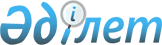 Мәслихаттың 2013 жылғы 27 желтоқсандағы № 187 "Жітіқара ауданының 2014-2016 жылдарға арналған бюджеті туралы" шешіміне өзгерістер мен толықтырулар енгізу туралы
					
			Күшін жойған
			
			
		
					Қостанай облысы Жітіқара ауданы мәслихатының 2014 жылғы 30 сәуірдегі № 242 шешімі. Қостанай облысының Әділет департаментінде 2014 жылғы 14 мамырда № 4702 болып тіркелді. Шешімнің қабылдау мерзімінің өтуіне байланысты қолдану тоқтатылды - (Қостанай облысы Жітіқара аудандық мәслихаты аппаратының 2015 жылғы 20 ақпандағы № 49 хаты)

      Ескерту. Шешімнің қабылдау мерзімінің өтуіне байланысты қолдану тоқтатылды - (Қостанай облысы Жітіқара аудандық мәслихаты аппаратының 20.02.2015 № 49 хаты).      Қазақстан Республикасының 2008 жылғы 4 желтоқсандағы Бюджет кодексінің 106-бабының 2-тармағының 4) тармақшасына, 4-тармағына сәйкес Жітіқара аудандық мәслихаты ШЕШІМ ҚАБЫЛДАДЫ:



      1. Мәслихаттың 2013 жылғы 27 желтоқсандағы № 187 "Жітіқара ауданының 2014-2016 жылдарға арналған бюджеті туралы" шешіміне (Нормативтік құқықтық актілерді мемлекеттік тіркеу тізілімінде № 4382 тіркелген, 2014 жылғы 23 қаңтарда "Житикаринские новости" газетінде жарияланған) мынадай өзгерістер мен толықтырулар енгізілсін:



      көрсетілген шешімнің 1-тармағының 1), 2), 4) тармақшалары жаңа редакцияда жазылсын:



      "1) кірістер – 4257134,5 мың теңге, оның ішінде:

      салықтық түсімдер бойынша – 1382080 мың теңге;

      салықтық емес түсімдер бойынша – 50032 мың теңге;

      негізгі капиталды сатудан түсетін түсімдер бойынша - 51648 мың теңге;

      трансферттер түсімі бойынша – 2773374,5 мың теңге;



      2) шығындар – 4217839,5 мың теңге;



      4) қаржы активтерімен операциялар бойынша сальдо – 75000 мың теңге;";



      көрсетілген шешімнің 4-тармағы жаңа редакцияда жазылсын:

      "4. 2014 жылға арналған Жітіқара ауданы әкімдігінің резерві 64468,7 мың теңге сомасында бекітілсін.";



      көрсетілген шешімнің 5-тармағы мынадай мазмұндағы 7) тармақшамен толықтырылсын:

      "7) 1244,5 мың теңге – 2014 жылғы 1 мамырдан бастап Ұлы Отан соғысының қатысушылары мен мүгедектеріне тұрмыстық қажеттіліктерге әлеуметтік көмек мөлшерін 6-дан 10 айлық есептік көрсеткіштеріне дейін ұлғайтуға.";



      көрсетілген шешімнің 6-тармағындағы:

      1) тармақша жаңа редакцияда жазылсын:

      "1) 43489 мың теңге - мектепке дейінгі білім беру ұйымдарында мемлекеттік білім беру тапсырысын іске асыруға;";

      мынадай мазмұндағы 9), 10), 11), 12) тармақшалармен толықтырылсын:

      "9) 14586 мың теңге - мемлекеттік атаулы әлеуметтік көмек төлеуге;

      10) 8467 мың теңге - 18 жасқа дейінгі балаларға мемлекеттік жәрдемақылар төлеуге;

      11) 79534 мың теңге - мемлекеттік мекемелердің мемлекеттік қызметшілері болып табылмайтын жұмыскерлерінің, сондай-ақ жергілікті бюджеттен қаржыландырылатын мемлекеттік кәсіпорындардың жұмыскерлерінің лауазымдық айлықақыларына ерекше еңбек жағдайлары үшін ай сайынғы үстеме төлеуге;

      12) 75000 мың теңге - мамандандырылған уәкілетті ұйымдардың жарғылық капиталдарын ұлғайтуға.";



      көрсетілген шешімнің 1, 5-қосымшалары осы шешімнің 1, 2-қосымшаларына сәйкес жаңа редакцияда жазылсын.



      2. Осы шешім 2014 жылдың 1 қаңтарынан бастап қолданысқа енгізіледі.      Сессияның төрағасы                         М. Жалпаков      Жітіқара аудандық

      мәслихатының хатшысы                       М. Кененбаева      «КЕЛІСІЛДІ»      "Жітіқара ауданы әкімдігінің

      экономика және бюджеттік

      жоспарлау бөлімі" мемлекеттік

      мекемесінің басшысы

      _____________ Г. Жидебаева

 

Мәслихаттың          

2014 жылғы 30 сәуірдегі   

№ 242             

шешіміне 1-қосымша      Мәслихаттың          

2013 жылғы 27 желтоқсандағы  

№ 187             

шешіміне 1-қосымша       Жітіқара ауданының 2014 жылға арналған бюджеті

Мәслихаттың           

2014 жылғы 30 сәуірдегі    

№ 242              

шешіміне 2-қосымша      Мәслихаттың           

2013 жылғы 27 желтоқсандағы  

№ 187              

шешіміне 5-қосымша       Жітіқара ауданының қала, ауылдар, ауылдық округтер әкімдері аппараттарының бюджеттік бағдарламалары
					© 2012. Қазақстан Республикасы Әділет министрлігінің «Қазақстан Республикасының Заңнама және құқықтық ақпарат институты» ШЖҚ РМК
				СанатыСанатыСанатыСанатыСомасы,

мың теңгеСыныбыСыныбыСыныбыСомасы,

мың теңгеIшкi сыныбыIшкi сыныбыСомасы,

мың теңгеАТАУЫСомасы,

мың теңге12345І. Кірістер4257134,51Салықтық түсімдер1382080101Табыс салығы6416631012Жеке табыс салығы641663103Әлеуметтiк салық4768621031Әлеуметтік салық476862104Меншiкке салынатын салықтар2109041041Мүлiкке салынатын салықтар1337601043Жер салығы112181044Көлiк құралдарына салынатын салық636481045Бірыңғай жер салығы2278105Тауарларға, жұмыстарға және қызметтерге салынатын iшкi салықтар444551052Акциздер64501053Табиғи және басқа да ресурстарды пайдаланғаны үшiн түсетiн түсiмдер251481054Кәсiпкерлiк және кәсiби қызметтi жүргiзгенi үшiн алынатын алымдар106125Ойын бизнесіне салық224507Басқа да салықтар821Басқа да салықтар82108Заңдық мәнді іс-әрекеттерді жасағаны және (немесе) оған уәкілеттігі бар мемлекеттік органдар немесе лауазымды адамдар құжаттар бергені үшін алынатын міндетті төлемдер81141081Мемлекеттік баж81142Салықтық емес түсiмдер50032201Мемлекеттік меншіктен түсетін кірістер22352015Мемлекет меншігіндегі мүлікті жалға беруден түсетін кірістер223506Өзге де салықтық емес түсiмдер477971Өзге де салықтық емес түсiмдер477973Негізгі капиталды сатудан түсетін түсімдер5164801Мемлекеттік мекемелерге бекітілген мемлекеттік мүлікті сату17771Мемлекеттік мекемелерге бекітілген мемлекеттік мүлікті сату177703Жердi және материалдық емес активтердi сату498711Жерді сату63742Материалдық емес активтерді сату434974Трансферттердің түсімдері2773374,5402Мемлекеттiк басқарудың жоғары тұрған органдарынан түсетiн трансферттер2773374,54022Облыстық бюджеттен түсетiн трансферттер2773374,5Функционалдық топФункционалдық топФункционалдық топФункционалдық топФункционалдық топСомасы,

мың теңгеКіші функцияКіші функцияКіші функцияКіші функцияСомасы,

мың теңгеБюджеттік бағдарламалардың әкiмшiсiБюджеттік бағдарламалардың әкiмшiсiБюджеттік бағдарламалардың әкiмшiсiСомасы,

мың теңгеБағдарламаБағдарламаСомасы,

мың теңгеАТАУЫСомасы,

мың теңге123456ІІ. Шығындар4217839,501Жалпы сипаттағы мемлекеттiк қызметтер265870,411Мемлекеттiк басқарудың жалпы функцияларын орындайтын өкiлдi, атқарушы және басқа органдар231346,7112Аудан (облыстық маңызы бар қала) мәслихатының аппараты14435101112001Аудан (облыстық маңызы бар қала) мәслихатының қызметін қамтамасыз ету жөніндегі қызметтер14305003Мемлекеттік органның күрделі шығыстары130122Аудан (облыстық маңызы бар қала) әкімінің аппараты79168,9101122001Аудан (облыстық маңызы бар қала) әкімінің қызметін қамтамасыз ету жөніндегі қызметтер79038,9003Мемлекеттік органның күрделі шығыстары130123Қаладағы аудан, аудандық маңызы бар қала, кент, ауыл, ауылдық округ әкімінің аппараты137742,8101123001Қаладағы аудан, аудандық маңызы бар қала, кент, ауыл, ауылдық округ әкімінің қызметін қамтамасыз ету жөніндегі қызметтер129513,3022Мемлекеттік органның күрделі шығыстары8229,512Қаржылық қызмет19411,4452Ауданның (облыстық маңызы бар қаланың) қаржы бөлімі19411,4001Ауданның (облыстық маңызы бар қаланың) бюджетін орындау және ауданның (облыстық маңызы бар қаланың) коммуналдық меншігін басқару саласындағы мемлекеттік саясатты іске асыру жөніндегі қызметтер15875,9010Жекешелендіру, коммуналдық меншікті басқару, жекешелендіруден кейінгі қызмет және осыған байланысты дауларды реттеу952011Коммуналдық меншікке түскен мүлікті есепке алу, сақтау, бағалау және сату2453,5018Мемлекеттік органның күрделі шығыстары1305Жоспарлау және статистикалық қызмет15112,3453Ауданның (облыстық маңызы бар қаланың) экономика және бюджеттік жоспарлау бөлімі15112,3001Экономикалық саясатты, мемлекеттік жоспарлау жүйесін қалыптастыру және дамыту және ауданды (облыстық маңызы бар қаланы) басқару саласындағы мемлекеттік саясатты іске асыру жөніндегі қызметтер14982,3004Мемлекеттік органның күрделі шығыстары13002Қорғаныс7545,721Әскери мұқтаждар7406,7122Аудан (облыстық маңызы бар қала) әкімінің аппараты7406,7005Жалпыға бірдей әскери міндетті атқару шеңберіндегі іс-шаралар7406,72Төтенше жағдайлар жөнiндегi жұмыстарды ұйымдастыру139122Аудан (облыстық маңызы бар қала) әкімінің аппараты139007Аудандық (қалалық) ауқымдағы дала өрттерінің, сондай-ақ мемлекеттік өртке қарсы қызмет органдары құрылмаған елдi мекендерде өрттердің алдын алу және оларды сөндіру жөніндегі іс-шаралар13903Қоғамдық тәртіп, қауіпсіздік, құқықтық, сот, қылмыстық-атқару қызметі452339Қоғамдық тәртіп және қауіпсіздік саласындағы өзге де қызметтер4523458Ауданның (облыстық маңызы бар қаланың) тұрғын үй-коммуналдық шаруашылығы, жолаушылар көлігі және автомобиль жолдары бөлімі4523301458021Елдi мекендерде жол қозғалысы қауiпсiздiгін қамтамасыз ету452304Бiлiм беру162438341Мектепке дейiнгi тәрбие және оқыту90233464Ауданның (облыстық маңызы бар қаланың) білім бөлімі90233401464009Мектепке дейінгі тәрбие мен оқыту ұйымдарының қызметін қамтамасыз ету46744040Мектепке дейінгі білім беру ұйымдарында мемлекеттік білім беру тапсырысын іске асыруға4348942Бастауыш, негізгі орта және жалпы орта білім беру1453421464Ауданның (облыстық маңызы бар қаланың) білім бөлімі1453421402464003Жалпы білім беру1402691402464006Балаларға қосымша білім беру507309Бiлiм беру саласындағы өзге де қызметтер80729464Ауданның (облыстық маңызы бар қаланың) білім бөлімі80729409464001Жергілікті деңгейде білім беру саласындағы мемлекеттік саясатты іске асыру жөніндегі қызметтер17456005Ауданның (облыстық маңызы бар қаланың) мемлекеттік білім беру мекемелер үшін оқулықтар мен оқу-әдiстемелiк кешендерді сатып алу және жеткізу24000

 409464007Аудандық (қалалалық) ауқымдағы мектеп олимпиадаларын және мектептен тыс іс-шараларды өткiзу1463015Жетім баланы (жетім балаларды) және ата-аналарының қамқорынсыз қалған баланы (балаларды) күтіп-ұстауға қамқоршыларға (қорғаншыларға) ай сайынға ақшалай қаражат төлемі23000067Ведомстволық бағыныстағы мемлекеттік мекемелерінің және ұйымдарының күрделі шығыстары1481006Әлеуметтiк көмек және әлеуметтiк қамсыздандыру292070,162Әлеуметтiк көмек252483451Ауданның (облыстық маңызы бар қаланың) жұмыспен қамту және әлеуметтік бағдарламалар бөлімі252483602451002Жұмыспен қамту бағдарламасы28084602451005Мемлекеттік атаулы әлеуметтік көмек19041,5602451006Тұрғын үйге көмек көрсету109612602451007Жергілікті өкілетті органдардың шешімі бойынша мұқтаж азаматтардың жекелеген топтарына әлеуметтік көмек27515,5010Үйден тәрбиеленіп оқытылатын мүгедек балаларды материалдық қамтамасыз ету867602451014Мұқтаж азаматтарға үйде әлеуметтiк көмек көрсету27870015Зейнеткерлер мен мүгедектерге әлеуметтiк қызмет көрсету аумақтық орталығы1237960245101618 жасқа дейінгі балаларға мемлекеттік жәрдемақылар23236602451017Мүгедектерді оңалту жеке бағдарламасына сәйкес, мұқтаж мүгедектерді міндетті гигиеналық құралдармен және ымдау тілі мамандарының қызмет көрсетуін, жеке көмекшілермен қамтамасыз ету387869Әлеуметтiк көмек және әлеуметтiк қамтамасыз ету салаларындағы өзге де қызметтер39587,1451Ауданның (облыстық маңызы бар қаланың) жұмыспен қамту және әлеуметтік бағдарламалар бөлімі32645,1001Жергілікті деңгейде халық үшін әлеуметтік бағдарламаларды жұмыспен қамтуды қамтамасыз етуді іске асыру саласындағы мемлекеттік саясатты іске асыру жөніндегі қызметтер29691,6609451011Жәрдемақыларды және басқа да әлеуметтік төлемдерді есептеу, төлеу мен жеткізу бойынша қызметтерге ақы төлеу455021Мемлекеттік органның күрделі шығыстары2498,5458Ауданның (облыстық маңызы бар қаланың) тұрғын үй-коммуналдық шаруашылығы, жолаушылар көлігі және автомобиль жолдары бөлімі6942050Мүгедектердің құқықтарын қамтамасыз ету және өмір сүру сапасын жақсарту жөніндегі іс-шаралар жоспарын іске асыру694207Тұрғын үй-коммуналдық шаруашылық415693,31Тұрғын үй шаруашылығы242172458Ауданның (облыстық маңызы бар қаланың) тұрғын үй-коммуналдық шаруашылығы, жолаушылар көлігі және автомобиль жолдары бөлімі8817003Мемлекеттік тұрғын үй қорының сақталуын ұйымдастыру2450031Кондоминиум объектісіне техникалық паспорттар дайындау4470049Көп пәтерлі тұрғын үйлерде энергетикалық аудит жүргізу1897464Ауданның (облыстық маңызы бар қаланың) білім бөлімі34990026Жұмыспен қамту 2020 жол картасы бойынша қалаларды және ауылдық елді мекендерді дамыту шеңберінде объектілерді жөндеу34990467Ауданның (облыстық маңызы бар қаланың) құрылыс бөлімі198365004Инженерлік коммуникациялық инфрақұрылымды жобалау, дамыту, жайластыру және (немесе) сатып алу1983652Коммуналдық шаруашылық111111467Ауданның (облыстық маңызы бар қаланың) құрылыс бөлімі111111058Елді мекендердегі сумен жабдықтау және су бұру жүйелерін дамыту1111113Елді-мекендерді абаттандыру62410,3123Қаладағы аудан, аудандық маңызы бар қала, кент, ауыл, ауылдық округ әкімінің аппараты30889,3008Елді мекендердегі көшелерді жарықтандыру4915,3009Елді мекендердің санитариясын қамтамасыз ету7050010010Жерлеу орындарын ұстау және туыстары жоқ адамдарды жерлеу600011Елді мекендерді абаттандыру мен көгалдандыру18324458Ауданның (облыстық маңызы бар қаланың) тұрғын үй-коммуналдық шаруашылығы, жолаушылар көлігі және автомобиль жолдары бөлімі31521015Елдi мекендердегі көшелердi жарықтандыру27871016Елдi мекендердiң санитариясын қамтамасыз ету650048Қаланы және елді мекендерді абаттандыруды дамыту300008Мәдениет, спорт, туризм және ақпараттық кеңістiк124052,481Мәдениет саласындағы қызмет42485455Ауданның (облыстық маңызы бар қаланың) мәдениет және тілдерді дамыту бөлімі42485003Мәдени-демалыс жұмысын қолдау4248582Спорт22273,8465Ауданның (облыстық маңызы бар қаланың) дене шынықтыру және спорт бөлімі22273,8001Жергілікті деңгейде дене шынықтыру және спорт саласындағы мемлекеттік саясатты іске асыру жөніндегі қызметтер7535,8005Ұлттық және бұқаралық спорт түрлерін дамыту4696006Аудандық (облыстық маңызы бар қалалық) деңгейде спорттық жарыстар өткiзу3131007Әртүрлi спорт түрлерi бойынша аудан (облыстық маңызы бар қала) құрама командаларының мүшелерiн дайындау және олардың облыстық спорт жарыстарына қатысуы691183Ақпараттық кеңiстiк41057455Ауданның (облыстық маңызы бар қаланың) мәдениет және тілдерді дамыту бөлімі29917803455006Аудандық (қалалық) кiтапханалардың жұмыс iстеуi22121803455007Мемлекеттік тілді және Қазақстан халықтарының басқа да тілдерін дамыту7796456Ауданның (облыстық маңызы бар қаланың) ішкі саясат бөлімі11140002Газеттер мен журналдар арқылы мемлекеттік ақпараттық саясат жүргізу жөніндегі қызметтер7002005Телерадио хабарларын тарату арқылы мемлекеттік ақпараттық саясатты жүргізу жөніндегі қызметтер413889Мәдениет, спорт, туризм және ақпараттық кеңiстiктi ұйымдастыру жөнiндегi өзге де қызметтер18236,6455Ауданның (облыстық маңызы бар қаланың) мәдениет және тілдерді дамыту бөлімі6430809455001Жергілікті деңгейде тілдерді және мәдениетті дамыту саласындағы мемлекеттік саясатты іске асыру жөніндегі қызметтер6300010Мемлекеттік органның күрделі шығыстары130456Ауданның (облыстық маңызы бар қаланың) ішкі саясат бөлімі11806,6809456001Жергілікті деңгейде ақпарат, мемлекеттілікті нығайту және азаматтардың әлеуметтік сенімділігін қалыптастыру саласында мемлекеттік саясатты іске асыру жөніндегі қызметтер11014,6809456003Жастар саясаты саласында іс-шараларды іске асыру662006Мемлекеттік органның күрделі шығыстары13010Ауыл, су, орман, балық шаруашылығы, ерекше қорғалатын табиғи аумақтар, қоршаған ортаны және жануарлар дүниесін қорғау, жер қатынастары74832,4101Ауыл шаруашылығы34674,5453Ауданның (облыстық маңызы бар қаланың) экономика және бюджеттік жоспарлау бөлімі1391099Мамандардың әлеуметтік көмек көрсетуі жөніндегі шараларды іске асыру1391462Ауданның (облыстық маңызы бар қаланың) ауыл шаруашылығы бөлімі21317,4001Жергілікті деңгейде ауыл шаруашылығы саласындағы мемлекеттік саясатты іске асыру жөніндегі қызметтер21187,4006Мемлекеттік органның күрделі шығыстары130473Ауданның (облыстық маңызы бар қаланың) ветеринария бөлімі11966,1001Жергілікті деңгейде ветеринария саласындағы мемлекеттік саясатты іске асыру жөніндегі қызметтер7206,6006Ауру жануарларды санитарлық союды ұйымдастыру440007Қаңғыбас иттер мен мысықтарды аулауды және жоюды ұйымдастыру1374010Ауыл шаруашылығы жануарларын сәйкестендіру жөніндегі іс-шараларды өткізу2945,5106Жер қатынастары10078,9463Ауданның (облыстық маңызы бар қаланың) жер қатынастары бөлімі10078,91006463001Аудан (облыстық маңызы бар қала) аумағында жер қатынастарын реттеу саласындағы мемлекеттік саясатты іске асыру жөніндегі қызметтер10078,99Ауыл, су, орман, балық шаруашылығы, қоршаған ортаны қорғау және жер қатынастары саласындағы басқа да қызметтер30079473Ауданның (облыстық маңызы бар қаланың) ветеринария бөлімі30079011Эпизоотияға қарсы іс-шаралар

жүргізу3007911Өнеркәсіп, сәулет, қала құрылысы және құрылыс қызметі37999,4112Сәулет, қала құрылысы және құрылыс қызметі37999,4467Ауданның (облыстық маңызы бар қаланың) құрылыс бөлімі12105,61102467001Жергілікті деңгейде құрылыс саласындағы мемлекеттік саясатты іске асыру жөніндегі қызметтер9975,6017Мемлекеттік органның күрделі шығыстары2130468Ауданның (облыстық маңызы бар қаланың) сәулет және қала құрылысы бөлімі25893,81102468001Жергілікті деңгейде сәулет және қала құрылысы саласындағы мемлекеттік саясатты іске асыру жөніндегі қызметтер6232,8003Аудан аумағында қала құрылысын дамыту схемаларын және елді мекендердің бас жоспарларын әзірлеу1966112Көлiк және коммуникация72549121Автомобиль көлiгi72549123Қаладағы аудан, аудандық маңызы бар қала, кент, ауыл, ауылдық округ әкімінің аппараты32400013Аудандық маңызы бар қалаларда, кенттерде, ауылдарда, ауылдық округтерде автомобиль жолдарының жұмыс істеуін қамтамасыз ету12400045Елді-мекендер көшелеріндегі автомобиль жолдарын күрделі және орташа жөндеу20000458Ауданның (облыстық маңызы бар қаланың) тұрғын үй-коммуналдық шаруашылығы, жолаушылар көлігі және автомобиль жолдары бөлімі401491201458023Автомобиль жолдарының жұмыс істеуін қамтамасыз ету4014913Басқалар1276823,3133Кәсiпкерлiк қызметтi қолдау және бәсекелестікті қорғау10827,8469Ауданның (облыстық маңызы бар қаланың) кәсіпкерлік бөлімі10827,81303469001Жергілікті деңгейде кәсіпкерлік пен өнеркәсіпті дамыту саласындағы мемлекеттік саясатты іске асыру жөніндегі қызметтер8827,8004Мемлекеттік органның күрделі шығыстары2000139Басқалар1265995,5452Ауданның (облыстық маңызы бар қаланың) қаржы бөлімі64468,7012Ауданның (облыстық маңызы бар қаланың) жергілікті атқарушы органының резерві64468,7458Ауданның (облыстық маңызы бар қаланың) тұрғын үй-коммуналдық шаруашылығы, жолаушылар көлігі және автомобиль жолдары бөлімі802422,8001Жергілікті деңгейде тұрғын үй-коммуналдық шаруашылығы, жолаушылар көлігі және автомобиль жолдары саласындағы мемлекеттік саясатты іске асыру жөніндегі қызметтер16473,8013Мемлекеттік органның күрделі шығыстары130044Моноқалаларды дамытудың 2012-2020 жылдарға арналған бағдарламасы шеңберінде моноқалаларды ағымдағы жайластыру1800067Ведомстволық бағыныстағы мемлекеттік мекемелерінің және ұйымдарының күрделі шығыстары1800085Моноқалаларды дамытудың 2012 - 2020 жылдарға арналған бағдарламасы шеңберінде бюджеттік инвестициялық жобаларды іске асыру782219464Ауданның (облыстық маңызы бар қаланың) білім бөлімі14424041"Өңірлерді дамыту" Бағдарламасы шеңберінде өңірлерді экономикалық дамытуға жәрдемдесу бойынша шараларды іске асыру14424467Ауданның (облыстық маңызы бар қаланың) құрылыс бөлімі384680085Моноқалаларды дамытудың 2012 - 2020 жылдарға арналған бағдарламасы шеңберінде бюджеттік инвестициялық жобаларды іске асыру38468014Борышқа қызмет көрсету0,71Борышқа қызмет көрсету0,7452Ауданның (облыстық маңызы бар қаланың) қаржы бөлімі0,7013Жергілікті атқарушы органдардың облыстық бюджеттен қарыздар бойынша сыйақылар мен өзге де төлемдерді төлеу бойынша борышына қызмет көрсету0,715Трансферттер21496,81Трансферттер21496,8452Ауданның (облыстық маңызы бар қаланың) қаржы бөлімі21496,8006Нысаналы пайдаланылмаған (толық пайдаланылмаған) трансферттерді қайтару21496,8ІІІ. Таза бюджеттік кредиттеу47035,1Бюджеттік кредиттер47344,110Ауыл, су, орман, балық шаруашылығы, ерекше қорғалатын табиғи аумақтар, қоршаған ортаны және жануарлар дүниесін қорғау, жер қатынастары392,11Ауыл шаруашылығы392,1453Ауданның (облыстық маңызы бар қаланың) экономика және бюджеттік жоспарлау бөлімі392,1006Мамандарды әлеуметтік қолдау шараларын іске асыру үшін бюджеттік кредиттер392,113Басқалар469529Басқалар46952469Ауданның (облыстық маңызы бар қаланың) кәсіпкерлік бөлімі46952008Моноқалалардағы кәсіпкерлікті дамытуға жәрдемдесуге кредит беру46952СанатыСанатыСанатыСанатыСанатыСомасы, мың теңгеСыныбыСыныбыСыныбыСыныбыСомасы, мың теңгеIшкi сыныбыIшкi сыныбыIшкi сыныбыСомасы, мың теңгеЕрекшелігіЕрекшелігіСомасы, мың теңгеБюджеттік кредиттерді өтеу3095Бюджеттік кредиттерді өтеу30901Бюджеттік кредиттерді өтеу3091Мемлекеттік бюджеттен берілген бюджеттік кредиттерді өтеу309ІV. Қаржы активтерімен операциялар бойынша сальдо7500013Басқалар750009Басқалар75000458Ауданның (облыстық маңызы бар қаланың) тұрғын үй-коммуналдық шаруашылығы, жолаушылар көлігі және автомобиль жолдары бөлімі75000060Мамандандырылған уәкілетті

ұйымдардың жарғылық капиталдарын ұлғайту75000V. Бюджет тапшылығы (профициті)-82740,1VІ. Бюджет тапшылығын қаржыландыру (профицитін пайдалану)82740,1Функционалдық топФункционалдық топФункционалдық топФункционалдық топФункционалдық топСомасы,

мың теңгеКіші функцияКіші функцияКіші функцияКіші функцияСомасы,

мың теңгеБюджеттік бағдарламалардың әкiмшiсiБюджеттік бағдарламалардың әкiмшiсiБюджеттік бағдарламалардың әкiмшiсiСомасы,

мың теңгеБағдарламаБағдарламаСомасы,

мың теңгеАТАУЫСомасы,

мың теңгеЖітіқара қаласы01Жалпы сипаттағы мемлекеттiк қызметтер278651Мемлекеттiк басқарудың жалпы функцияларын орындайтын өкiлдi, атқарушы және басқа органдар27865123Қаладағы аудан, аудандық маңызы бар қала, кент, ауыл, ауылдық округ әкімінің аппараты27865001Қаладағы аудан, аудандық маңызы бар қала, кент, ауыл, ауылдық округ әкімінің қызметін қамтамасыз ету жөніндегі қызметтер25770022Мемлекеттік органның күрделі шығыстары209507Тұрғын үй-коммуналдық шаруашылық259743Елді-мекендерді абаттандыру25974123Қаладағы аудан, аудандық маңызы бар қала, кент, ауыл, ауылдық округ әкімінің аппараты25974009Елді мекендердің санитариясын қамтамасыз ету7050010Жерлеу орындарын ұстау және туыстары жоқ адамдарды жерлеу600011Елді мекендерді абаттандыру мен көгалдандыру1832412Көлiк және коммуникация324001Автомобиль көлiгi32400123Қаладағы аудан, аудандық маңызы бар қала, кент, ауыл, ауылдық округ әкімінің аппараты32400013Аудандық маңызы бар қалаларда, кенттерде, ауылдарда, ауылдық округтерде автомобиль жолдарының жұмыс істеуін қамтамасыз ету12400045Елді-мекендер көшелеріндегі автомобиль жолдарын күрделі және орташа жөндеу20000Большевик ауылдық округі01Жалпы сипаттағы мемлекеттiк қызметтер8295,31Мемлекеттiк басқарудың жалпы функцияларын орындайтын өкiлдi, атқарушы және басқа органдар8295,3123Қаладағы аудан, аудандық маңызы бар қала, кент, ауыл, ауылдық округ әкімінің аппараты8295,3001Қаладағы аудан, аудандық маңызы бар қала, кент, ауыл, ауылдық округ әкімінің қызметін қамтамасыз ету жөніндегі қызметтер8295,307Тұрғын үй-коммуналдық шаруашылық3613Елді-мекендерді абаттандыру361123Қаладағы аудан, аудандық маңызы бар қала, кент, ауыл, ауылдық округ әкімінің аппараты361008Елді мекендердегі көшелерді жарықтандыру361Волгоград ауылы01Жалпы сипаттағы мемлекеттiк қызметтер8246,61Мемлекеттiк басқарудың жалпы функцияларын орындайтын өкiлдi, атқарушы және басқа органдар8246,6123Қаладағы аудан, аудандық маңызы бар қала, кент, ауыл, ауылдық округ әкімінің аппараты8246,6001Қаладағы аудан, аудандық маңызы бар қала, кент, ауыл, ауылдық округ әкімінің қызметін қамтамасыз ету жөніндегі қызметтер6241,6022Мемлекеттік органның күрделі шығыстары200507Тұрғын үй-коммуналдық шаруашылық2913Елді-мекендерді абаттандыру291123Қаладағы аудан, аудандық маңызы бар қала, кент, ауыл, ауылдық округ әкімінің аппараты291008Елді мекендердегі көшелерді жарықтандыру291Аққарға ауылы01Жалпы сипаттағы мемлекеттiк қызметтер6410,41Мемлекеттiк басқарудың жалпы функцияларын орындайтын өкiлдi, атқарушы және басқа органдар6410,4123Қаладағы аудан, аудандық маңызы бар қала, кент, ауыл, ауылдық округ әкімінің аппараты6410,4001Қаладағы аудан, аудандық маңызы бар қала, кент, ауыл, ауылдық округ әкімінің қызметін қамтамасыз ету жөніндегі қызметтер6410,407Тұрғын үй-коммуналдық шаруашылық4083Елді-мекендерді абаттандыру408123Қаладағы аудан, аудандық маңызы бар қала, кент, ауыл, ауылдық округ әкімінің аппараты408008Елді мекендердегі көшелерді жарықтандыру408Приречный ауылы01Жалпы сипаттағы мемлекеттiк қызметтер6302,61Мемлекеттiк басқарудың жалпы функцияларын орындайтын өкiлдi, атқарушы және басқа органдар6302,6123Қаладағы аудан, аудандық маңызы бар қала, кент, ауыл, ауылдық округ әкімінің аппараты6302,6001Қаладағы аудан, аудандық маңызы бар қала, кент, ауыл, ауылдық округ әкімінің қызметін қамтамасыз ету жөніндегі қызметтер6302,607Тұрғын үй-коммуналдық шаруашылық4123Елді-мекендерді абаттандыру412123Қаладағы аудан, аудандық маңызы бар қала, кент, ауыл, ауылдық округ әкімінің аппараты412008Елді мекендердегі көшелерді жарықтандыру412Милютин ауылы01Жалпы сипаттағы мемлекеттiк қызметтер7851,71Мемлекеттiк басқарудың жалпы функцияларын орындайтын өкiлдi, атқарушы және басқа органдар7851,7123Қаладағы аудан, аудандық маңызы бар қала, кент, ауыл, ауылдық округ әкімінің аппараты7851,7001Қаладағы аудан, аудандық маңызы бар қала, кент, ауыл, ауылдық округ әкімінің қызметін қамтамасыз ету жөніндегі қызметтер7851,707Тұрғын үй-коммуналдық шаруашылық4363Елді-мекендерді абаттандыру436123Қаладағы аудан, аудандық маңызы бар қала, кент, ауыл, ауылдық округ әкімінің аппараты436008Елді мекендердегі көшелерді жарықтандыру436Мүктікөл ауылдық округі01Жалпы сипаттағы мемлекеттiк қызметтер81791Мемлекеттiк басқарудың жалпы функцияларын орындайтын өкiлдi, атқарушы және басқа органдар8179123Қаладағы аудан, аудандық маңызы бар қала, кент, ауыл, ауылдық округ әкімінің аппараты8179001Қаладағы аудан, аудандық маңызы бар қала, кент, ауыл, ауылдық округ әкімінің қызметін қамтамасыз ету жөніндегі қызметтер8179 07Тұрғын үй-коммуналдық шаруашылық248,4 1773Елді-мекендерді абаттандыру248,4123Қаладағы аудан, аудандық маңызы бар қала, кент, ауыл, ауылдық округ әкімінің аппараты248,4008Елді мекендердегі көшелерді жарықтандыру248,4 Тоқтаров ауылдық округі01Жалпы сипаттағы мемлекеттiк қызметтер9173,61Мемлекеттiк басқарудың жалпы функцияларын орындайтын өкiлдi, атқарушы және басқа органдар9173,6123Қаладағы аудан, аудандық маңызы бар қала, кент, ауыл, ауылдық округ әкімінің аппараты9173,6001Қаладағы аудан, аудандық маңызы бар қала, кент, ауыл, ауылдық округ әкімінің қызметін қамтамасыз ету жөніндегі қызметтер7168,6022Мемлекеттік органның күрделі шығыстары200507Тұрғын үй-коммуналдық шаруашылық348,43Елді-мекендерді абаттандыру348,4123Қаладағы аудан, аудандық маңызы бар қала, кент, ауыл, ауылдық округ әкімінің аппараты348,4008Елді мекендердегі көшелерді жарықтандыру348,4Чайковский ауылы01Жалпы сипаттағы мемлекеттiк қызметтер9774,51Мемлекеттiк басқарудың жалпы функцияларын орындайтын өкiлдi, атқарушы және басқа органдар9774,5123Қаладағы аудан, аудандық маңызы бар қала, кент, ауыл, ауылдық округ әкімінің аппараты9774,5001Қаладағы аудан, аудандық маңызы бар қала, кент, ауыл, ауылдық округ әкімінің қызметін қамтамасыз ету жөніндегі қызметтер7650022Мемлекеттік органның күрделі шығыстары2124,507Тұрғын үй-коммуналдық шаруашылық344,53Елді-мекендерді абаттандыру344,5123Қаладағы аудан, аудандық маңызы бар қала, кент, ауыл, ауылдық округ әкімінің аппараты344,5008Елді мекендердегі көшелерді жарықтандыру344,5Шевченковка ауылы01Жалпы сипаттағы мемлекеттiк қызметтер5616,91Мемлекеттiк басқарудың жалпы функцияларын орындайтын өкiлдi, атқарушы және басқа органдар5616,9123Қаладағы аудан, аудандық маңызы бар қала, кент, ауыл, ауылдық округ әкімінің аппараты5616,9001Қаладағы аудан, аудандық маңызы бар қала, кент, ауыл, ауылдық округ әкімінің қызметін қамтамасыз ету жөніндегі қызметтер5616,907Тұрғын үй-коммуналдық шаруашылық2213Елді-мекендерді абаттандыру221123Қаладағы аудан, аудандық маңызы бар қала, кент, ауыл, ауылдық округ әкімінің аппараты221008Елді мекендердегі көшелерді жарықтандыру221Пригородный ауылы01Жалпы сипаттағы мемлекеттiк қызметтер11584,11Мемлекеттiк басқарудың жалпы функцияларын орындайтын өкiлдi, атқарушы және басқа органдар11584,1123Қаладағы аудан, аудандық маңызы бар қала, кент, ауыл, ауылдық округ әкімінің аппараты11584,1001Қаладағы аудан, аудандық маңызы бар қала, кент, ауыл, ауылдық округ әкімінің қызметін қамтамасыз ету жөніндегі қызметтер11584,107Тұрғын үй-коммуналдық шаруашылық5683Елді-мекендерді абаттандыру568123Қаладағы аудан, аудандық маңызы бар қала, кент, ауыл, ауылдық округ әкімінің аппараты568008Елді мекендердегі көшелерді жарықтандыру568Тимирязев ауылы01Жалпы сипаттағы мемлекеттiк қызметтер6087,81Мемлекеттiк басқарудың жалпы функцияларын орындайтын өкiлдi, атқарушы және басқа органдар6087,8123Қаладағы аудан, аудандық маңызы бар қала, кент, ауыл, ауылдық округ әкімінің аппараты6087,8001Қаладағы аудан, аудандық маңызы бар қала, кент, ауыл, ауылдық округ әкімінің қызметін қамтамасыз ету жөніндегі қызметтер6087,807Тұрғын үй-коммуналдық шаруашылық2763Елді-мекендерді абаттандыру276123Қаладағы аудан, аудандық маңызы бар қала, кент, ауыл, ауылдық округ әкімінің аппараты276008Елді мекендердегі көшелерді жарықтандыру276Забеловка ауылы01Жалпы сипаттағы мемлекеттiк қызметтер7955,31Мемлекеттiк басқарудың жалпы функцияларын орындайтын өкiлдi, атқарушы және басқа органдар7955,3123Қаладағы аудан, аудандық маңызы бар қала, кент, ауыл, ауылдық округ әкімінің аппараты7955,3001Қаладағы аудан, аудандық маңызы бар қала, кент, ауыл, ауылдық округ әкімінің қызметін қамтамасыз ету жөніндегі қызметтер7955,307Тұрғын үй-коммуналдық шаруашылық4533Елді-мекендерді абаттандыру453123Қаладағы аудан, аудандық маңызы бар қала, кент, ауыл, ауылдық округ әкімінің аппараты453008Елді мекендердегі көшелерді жарықтандыру453Степной ауылы01Жалпы сипаттағы мемлекеттiк қызметтер7174,81Мемлекеттiк басқарудың жалпы функцияларын орындайтын өкiлдi, атқарушы және басқа органдар7174,8123Қаладағы аудан, аудандық маңызы бар қала, кент, ауыл, ауылдық округ әкімінің аппараты7174,8001Қаладағы аудан, аудандық маңызы бар қала, кент, ауыл, ауылдық округ әкімінің қызметін қамтамасыз ету жөніндегі қызметтер7174,807Тұрғын үй-коммуналдық шаруашылық4193Елді-мекендерді абаттандыру419123Қаладағы аудан, аудандық маңызы бар қала, кент, ауыл, ауылдық округ әкімінің аппараты419008Елді мекендердегі көшелерді жарықтандыру419Ырсай ауылы01Жалпы сипаттағы мемлекеттiк қызметтер7225,21Мемлекеттiк басқарудың жалпы функцияларын орындайтын өкiлдi, атқарушы және басқа органдар7225,2123Қаладағы аудан, аудандық маңызы бар қала, кент, ауыл, ауылдық округ әкімінің аппараты7225,2001Қаладағы аудан, аудандық маңызы бар қала, кент, ауыл, ауылдық округ әкімінің қызметін қамтамасыз ету жөніндегі қызметтер7225,207Тұрғын үй-коммуналдық шаруашылық1293Елді-мекендерді абаттандыру129123Қаладағы аудан, аудандық маңызы бар қала, кент, ауыл, ауылдық округ әкімінің аппараты129008Елді мекендердегі көшелерді жарықтандыру129